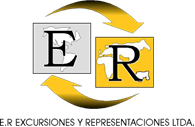 SAN GIL ALTA TEMPORADA 2023APLICA SEMANA SANTA (ABR 1-9) / SEMANA RECESO (OCT 6-16)DIC 16 2023 A ENE 1 2024CON EL HOTEL SANTA CATALINA APLICA (JUN 15 A JUL 15)PLAN AVENTURA (2 NOCHES / 3 DÍAS)EL PRECIO INCLUYE:Alojamiento 2 Noches / 3 Días en el hotel seleccionadoDesayunos (2) – Cenas (2) x pax Rafting por el río FonceEntrada y teleférico en el Parque Panachi Traslado Terminal/ Hotel / TerminalTarjeta de Asistencia médica COLASISTENCIAIva de alojamiento Uso de las facilidades del hotel seleccionado EL PRECIO NO INCLUYE:Gastos de índole personal: bar, lavandería, comprasAlimentación no descrita Entradas no descritasTiquetes aéreos o terrestres Traslado Parque PanachiVALOR DEL PLAN POR PERSONA PLAN AVENTURA MAGICA (3 NOCHES / 4 DÍAS)EL PRECIO INCLUYE:Alojamiento 3 Noches / 4 Días en el hotel seleccionadoDesayunos (3) – Cenas (3) x pax en el hotel Rafting por el río FonceEspeleología (Exploración de una caverna)Entrada y teleférico en el Parque Panachi Traslado terminal/ hotel /terminalTarjeta de Asistencia médica COLASISTENCIAIva de alojamiento Uso de las facilidades del hotel seleccionado EL PRECIO NO INCLUYE:Gastos de índole personal: bar, lavandería, comprasAlimentación no descrita Entradas no descritasTiquetes aéreos o terrestres Traslado Parque PanachiVALOR DEL PLAN POR PERSONA PLAN DESCANSO MAGICO (4 NOCHES / 5 DÍAS)EL PRECIO INCLUYE:Alojamiento 4 Noches / 5 Días en el hotel seleccionada Desayunos (4) – Cenas (4) x persona Tour Barichara y GuaneTour por San Gil y Parque Gallineral Entrada y teleférico en el Parque Panachi Traslado terminal/ hotel /terminalTarjeta de Asistencia médica COLASISTENCIAIva de alojamiento Uso de las facilidades del hotel seleccionado EL PRECIO NO INCLUYE:Gastos de índole personal: bar, lavandería, comprasAlimentación no descrita Entradas no descritasTiquetes aéreos o terrestres Traslado Parque PanachiVALOR DEL PLAN POR PERSONA NOTAS Ninguno de los planes incluye el traslado al Parque Panachi, el servicio de traslado es Opcional Privado = $195.000 x pax (Traslado ida y vuelta) Taxi = $80.000 ida y vuelta aprox. Transporte intermunicipal = $18.000 x trayecto x pax. Aprox.El traslado de llegada y salida ofrecido aplica desde la Terminal de transporte de San GilAplica suplemento por traslados desde Bucaramanga NOTASLa presente cotización NO implica reserva o confirmación alguna Disponibilidad sujeta a cupos al momento de reservarTarifa aplica para MINIMO 2 personas Servicios cotizados, comprados y NO tomados NO son rembolsablesTARIFAS DE ALTA TEMPORADA TARIFAS SUJETAS A CAMBIOS SIN PREVIO AVISO POR AJUSTES TARIFARIOS O TRIBUTARIOS Tarifas sujetas a cambios y/o modificaciones sin previo aviso Penalidades por cancelaciones:	Hasta 15 días antes: 70%      	Hasta   8 días antes: 80%      	Hasta   3 días antes: 90%      	NO SHOW:              100%HOTELDOBLETRIPLENIÑOS DE(3-9) AñosHOTEL TERRAZAS$562.000$492.000$486.000HOTEL UMPALA$606.000$546.000$516.000HOTEL POSADA CAMPESTRE$693.000$620.000$589.000HOTEL SANTA CATALINA$537.000$522.000$473.000HOTEL MONCHUELO SPA $750.000$683.000$653.000HOTELDOBLETRIPLENIÑOS DE(3-9) AñosHOTEL TERRAZAS$828.000$723.000$714.000HOTEL UMPALA$894.000$804.000$759.000HOTEL POSADA CAMPESTRE$1.024.000$915.000$869.000HOTEL SANTA CATALINA$792.000$769.000$695.000HOTEL MONCHUELO SPA $1.111.000$1.010.000$965.000HOTELDOBLETRIPLENIÑOS DE(3-9) AñosHOTEL TERRAZAS$1.051.000$911.000$898.000HOTEL UMPALA$1.139.000$950.000$880.000HOTEL POSADA CAMPESTRE$1.314.000$1.098.000$1.026.000HOTEL SANTA CATALINA$999.000$971.000$874.000HOTEL MONCHUELO SPA $1.429.000$1.226.000$1.154.000